School Counselor Assignments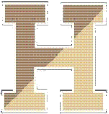 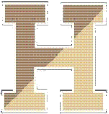 School Year 2016-2017Seniors2017Juniors2018Sophomores2019Freshmen
2020Bruce PowersExt. 1132bpowers@haverhill-ps.orgA - CiA - CiA - CiA - CaErica SullivanExt. 1127esullivan@haverhill-ps.orgCl - ElCl - ElCl - ElCe - ESusan BeaudoinExt. 1106sbeaudoin@haverhill-ps.orgEm - IEm - IEm – IF - ISamantha MassahosExt. 1137samantha.massahos@haverhill-ps.orgJ - MicJ - MicJ - MicJ - McStephen GwinnExt. 1107stephen.gwinn@haverhill-ps.orgMid - ReMid - ReMid – ReMe - QJennifer FosterExt. 1135jennifer.foster@haverhill-ps.orgRh - SoRh - SoRh - SoR - SoAndy AlsupExt. 1108aalsup@haverhill-ps.orgSp - ZSp - ZSp - ZSp - Z